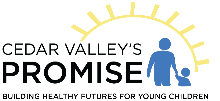 Preschool Scholarship Application7/1/2021-6/30/2022Date: _______________Child’s Name ___________________________________________________________Child Date of Birth _____________________________If child’s birthday is September 15, 2016 or before, then the child is not eligible.Parent/Guardian’s Name __________________________________________________Address _______________________________________________________________City, State, Zip __________________________	Phone _____________________County (must live in Black Hawk) __________________________________________Email _________________________________________________________________Gross Annual Income (Income before taxes and other fees are taken out) _________(Submit your 2020 Tax Information or 1 Month of recent, consecutive paystubs)Any additional income (i.e., child support, FIP, etc.) ____________________________Marital Status of		__ Married 		__ Single 		__ WidowedHead of Household		__ Partnered		__ Divorced		__ SeparatedEducation Level			__ Middle School or Less		__ Some High SchoolHead of Household		__ High School Diploma			__ GED				__ Trade or Vocational Training		__ 2-Year Degree				__ 4-Year Degree			__ Master’s or HigherRace of Head of			__ Native American or Alaska NativeHousehold			__ Native Hawaiian or Pacific Islander	__ Multi-Racial				__ African American	__ Asian	__ WhiteIs Child Hispanic or Latino?		__ Yes			__ NoSize of Household ______	Does child currently receive child care assistance?  Y    NIf your child is already registered for preschool, please fill out the following information:Name of Preschool ______________________________________________________Days and Time Attending _________________________________________________I authorize the release of my name, my child’s name, my income, and size of household to Cedar Valley’s Promise Board and/or their designees and/or preschools for the purpose of tracking the program success and to establish my eligibility for the program. I have read, understand, and agree to the terms of the Preschool Scholarship Guidelines.  Cedar Valley’s Promise Board contracts with SuccessLink, a local non-profit to analyze all program outcomes through shared demographic, income, attendance, enrollment and academic progress data.  All generated reports are aggregate – no individual data is ever displayed or released by SuccessLink.  							________________________________________							Signature of Parent or GuardianPlease return to: Cedar Valley’s Promise, 4231 Cedar Ridge Circle, Hazel Green WI 53811 or email to cedarvalleyspromise@gmail.com